Université Ziane Achour -Djelfa-Faculté des sciences de la nature et de la vieDépartement des sciences de la terre et de l'universMODULE : Analyse de l’espace géographique1ere Année licence Aménagement Du Territoire  2019/2020TP / 07  (S2)Exercice :    Soit un extrait d’une  carte topographique : 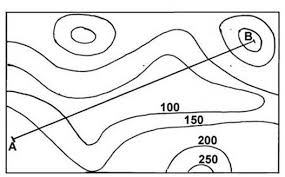 Si la longueur réelle AB est égale à 6.5 hm, quelle est l’échelle de cet extrait de carte topographique ?Réaliser le profil topographique suivant le trait AB ?S’agit –il d’une cuvette , d’un plateau ou d’un sommet ?. 